ケーススタディ①　○○小学校入学説明会で「話しかける　今後につなげる」　【場面】タイトル：○○小学校入学説明会　　　　　　　時期：2月初旬　　　　　　　場所：小学校体育館
（注釈）入学説明会とは、保護者が子供といっしょに、小学校生活の話を聞いて、小学校で使用する物品の購入手続きなどを行ったりします。小学校によってさまざまな方法で行われています。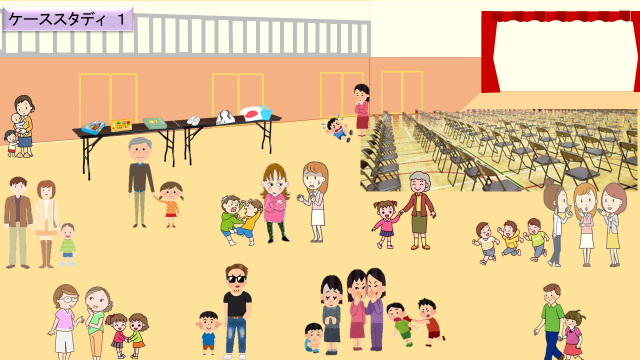 ケーススタディ②　　○○小学校参観後の「相談会」	　Bさんが一人で部屋へ入ってこられました。　まずは、どのように声をかけますか。次にどのような点に気を付けて対応しますか。場面　　家庭教育支援ボランティアチームに属しているAさんの気持ちになって、考えましょう。（家庭教育支援ボランティアAさんについての情報）家庭教育支援ボランティアチーム「○○」は、参観日後にこういった「子育て相談会」を行い、参観日以外の日程でも「子育て相談会」とか「子育てカフェ」を行っている。る。そこで、保護者の方と一緒に活動をしたり悩みの相談を受けたりしている。内容によっては、専門家へつなげることもある。（相談者：Bさんについて※フルタイムの仕事をお持ちか、パートのお仕事をお持ちか、主婦の方なのかは、わからない想定です。何人子供をお持ちかもわからない。初めてお会いする方）今日は、〇〇小学校全校参観日です。子供たちの様子を見ることを楽しみにやってきました。Bさんは、子供の参観をしました。先日、小学校からのお知らせで、保護者向けに、家庭教育支ボランティアチーム「○○」が主催する「子育て相談会」で、「参観後、気軽に子育てについてお話ししましょう」という案内があったことので、行ってみようかな、と思い、一人で「相談会」の教室へ行った。